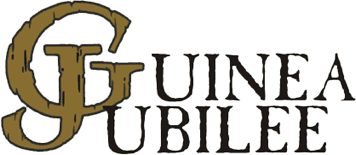 Fellowship, Food, and Fun for the entire family (Free)! All profits support the Guinea Heritage Association’s charitable and educational mission (501(c)3) to preserve the history and culture of the community of Guinea through events, art, and museums.
Sponsorships help us fund: Fireworks, Bands, the 5K race and Kids Crabby walk, GJ Merchandise, Heritage Day and exhibits, the Parade, and more!~~~~~~~~~~~~~~~~~~~~~~~~~~~~~~~~~~~~~~~~~~~~~~~~~~~~~~~~~~~~~~~~~~~~~~~~*All sponsors receive logo recognition on the GHA webpage, in social media, and on a banner
(For guaranteed printing on Banner, deadline is August 31, 2024)

I would like to be a Sponsor in the following category:Guinea Circle Club   $5,000+      
       Includes personal event banner, Parade entry, 5 GJ T-shirts, 5 Race registrations, 
       and a 10x10 Exhibitor spot.	Deadrise Club    $3,000 ‐ $4,999       Includes Parade entry, 3 GJ T-shirts, 3 Race registrations, and a 10x10 Exhibitor spot.   Hayes Plaza Club    $1,000 ‐ $2,999 
      Includes Parade entry, 2 GJ T-shirts, and 2 Race registrations.   White Boots Club    $500 ‐ $999 (see *All sponsors)Guinea Marsh Club    $250 - $499 (see *All sponsors)Friends of Guinea.    Up to $250 (see *All sponsors) Company _________________________________________________________

Contact Person ____________________________________________________

Mailing Address ____________________________________________________E-mail: _____________________________    Phone:_______________________Payment information:  __________Check #.        Amount: __________________Donate online: http://www.guineaheritage.org/guinea-jubilee/sponsors/or Send your charitable donation to Guinea Jubilee, P.O Box 23, Bena, VA 23018  Attn: Sponsorship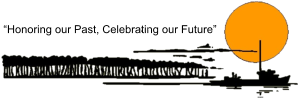 